How can they help?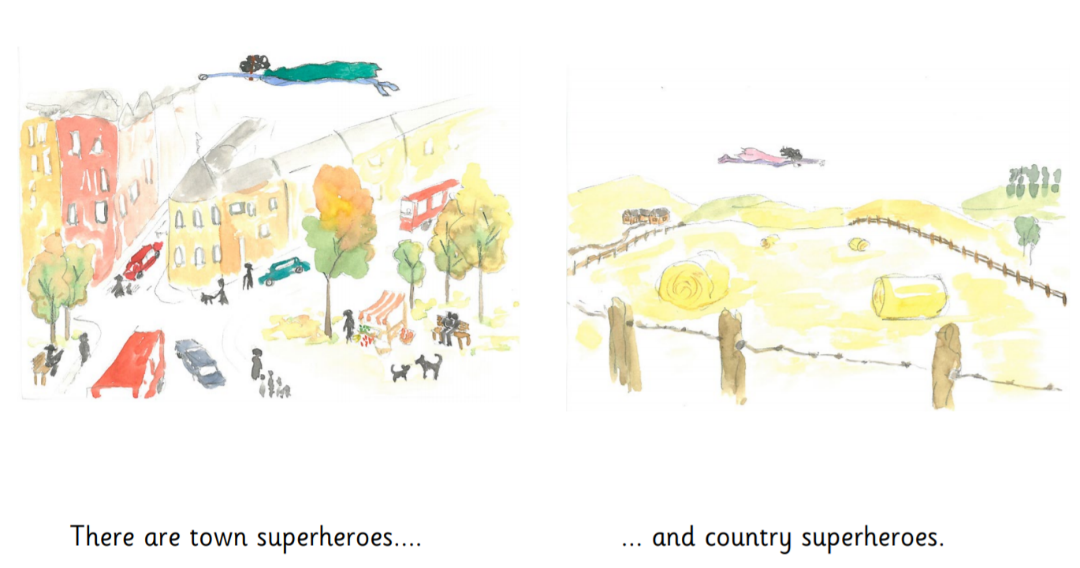 